This form must be completed and signed by landlord (property owner) or the residence manager of applicant. Please note, to be eligible for HEAT assistance, clients whose rent is subsidized must pay energy costs directly to an energy supplier.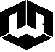 Please print and sign your name below. Include a phone number where you may be reached and attach a business card if possible.DWS-HCD 1062HRev. 09/2017State of UtahDepartment of Workforce ServicesLANDLORD STATEMENTDate:   	Tenant name:   	  Tenant address:______________________________________________________________________________  Tenant address:______________________________________________________________________________Number of occupants residing in rental unit:   	Number of occupants residing in rental unit:   	Are you related to the tenant? ................................................................................................Are you related to the tenant? ................................................................................................Are you related to the tenant? ................................................................................................Are you related to the tenant? ................................................................................................Are you related to the tenant? ................................................................................................Yes	NoDo the tenant and landlord reside at the same address? .......................................................Do the tenant and landlord reside at the same address? .......................................................Do the tenant and landlord reside at the same address? .......................................................Do the tenant and landlord reside at the same address? .......................................................Do the tenant and landlord reside at the same address? .......................................................Yes	NoThis rental unit is aHouseApartmentDuplexBasement ApartmentBasement Apartment(check one):Mobile HomeSmall TrailerCondo/townhouseCondo/townhousePrimary heat source isGasElectricitySteamCoal(check one):WoodPropaneFuel OilMonthly rent due from tenant: $	Is the rent subsidized? ……………………………………………………………………..………Is the rent subsidized? ……………………………………………………………………..………Is the rent subsidized? ……………………………………………………………………..………Is the rent subsidized? ……………………………………………………………………..………Is the rent subsidized? ……………………………………………………………………..………Yes	NoDoes tenant work in exchange for part of the rent? ….Does tenant work in exchange for part of the rent? ….Yes	NoIf yes, how much?If yes, how much? $	Which energy costs are included in rent? ……………………………….Which energy costs are included in rent? ……………………………….Which energy costs are included in rent? ……………………………….Electricity	Gas/Propane/OtherElectricity	Gas/Propane/OtherElectricity	Gas/Propane/OtherWhich energy costs are paid directly to energy supplier by client? ….. (Recent utility bill must be provided)Which energy costs are paid directly to energy supplier by client? ….. (Recent utility bill must be provided)Which energy costs are paid directly to energy supplier by client? ….. (Recent utility bill must be provided)Electricity	Gas/Propane/OtherElectricity	Gas/Propane/OtherElectricity	Gas/Propane/Other